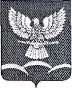 СОВЕТ НОВОТИТАРОВСКОГОСЕЛЬСКОГО ПОСЕЛЕНИЯ ДИНСКОГО РАЙОНАРЕШЕНИЕот  28.02.2018                                                                                                                   №  205-50/03  станица НовотитаровскаяОб утверждении Порядка организации и проведения голосования по отбору общественных территорий, подлежащих благоустройству в первоочередном порядкеВ соответствии Федеральным законом от 06.10.2003 № 131-ФЗ «Об общих принципах организации местного самоуправления в Российской Федерации», Постановлением Правительства Российской Федерации от 10.02.2017 № 169 «Об утверждении Правил предоставления и распределения субсидий из федерального бюджета бюджетам субъектов Российской Федерации на поддержку государственных программ субъектов Российской Федерации и муниципальных программ формирования современной городской среды», в целях реализации мероприятий по благоустройству территории Новотитаровского сельского поселения Динского района, Совет Новотитаровского сельского поселения Динского района р е ш и л:Внести в Порядок организации и проведения голосования по отбору общественных территорий, подлежащих благоустройству в первоочередном порядке следующие изменения:1) Пункт 5.8 раздела 5 (Проведение голосования по отбору общественных территорий) изложить в следующей редакции:«5.8. Опросный лист выдается гражданину, имеющему право участвовать в голосовании, после включения его в список граждан, принявших участие в голосовании по отбору общественных территорий, подлежащих благоустройству в первоочередном порядке (далее - список граждан).»2) Пункт 5.9 раздела 5 (Проведение голосования по отбору общественных территорий) дополнить абзацем следующего содержания:«Граждане, не достигшие совершеннолетия, включаются в список граждан при условии дачи согласия на обработку его персональных данных законным представителем.»3) Пункт 5.12 раздела 5 (Проведение голосования по отбору общественных территорий) дополнить следующими словами:«и изымает опросные листы из ящика для голосования»4) Раздел 5 (Проведение голосования по отбору общественных территорий) дополнить следующими пунктами:«5.13. Территориальная комиссия подсчитывает количество участников голосования, внесенных в список граждан, количество опросных листов, оставшихся неиспользованными, количество опросных листов, изъятых из ящика для голосования и составляет акт о завершении голосования, в котором отражается указанная информация.5.14. После этого списки граждан, неиспользованные опросные листы и листы, изъятые из ящика для голосования, опечатываются и, вместе с актом о завершении голосования, передаются в общественную комиссию.5.15. Полномочия территориальной комиссии прекращаются после опубликования результатов голосования.»5) Пункт 6.1. раздела 6 (Определение результатов голосования) дополнить следующими абзацами:«При подсчете голосов имеют право присутствовать представители органов государственной власти, органов местного самоуправления, общественных объединений, представители средств массовой информации, иные лица.Председатель общественной комиссии обеспечивает порядок при подсчете голосов.»6) Раздел 6 (Определение результатов голосования) дополнить новым пунктом следующего содержания.«6.14. Документация, связанная с проведением голосования, в том числе списки граждан, опросные листы, протоколы общественной комиссии, итоговый протокол в течение одного года хранятся в администрации Новотитаровского сельского поселения Динского района, а затем уничтожаются. Списки граждан хранятся в сейфе, либо ином специально приспособленном для хранения документов месте, исключающем доступ к ним посторонних лиц.»2. Администрации Новотитаровского сельского поселения Динского района опубликовать настоящее решение в установленном порядке и разместить его в сети «Интернет» на официальном сайте Новотитаровского сельского поселения Динского района http://www.novotitarovskaya.3. Контроль за выполнением настоящего решения возложить на комиссию по земельным вопросам и градостроительству и вопросам собственности и ЖКХ (Никитенко А.С.) и администрацию Новотитаровского сельского поселения Динского района (Кошман С.К.).4. Настоящее решение вступает в силу после его официального опубликования.Председатель СоветаНовотитаровского сельского поселения                                              И.П. БычекГлава Новотитаровскогосельского поселения                                                                              С.К. Кошман